cu privire la aprobarea metodologiei privind calcularea valorii energetice a produselor alimentare ambalate și a regulamentului sanitar privind informarea consumatorului cu privire la substanțele prezente în produsele culinare nepreambalate care cauzează alergii sau intoleranţeÎn temeiul art. 6 din Legea nr.10/2009 privind supravegherea de stat a sănătăţii publice (Monitorul Oficial al Republicii Moldova, 2009, nr.67, art.183) cu modificările ulterioare, art. 19, art. 30 alin. (6) și art. 37 alin. (4), din Legea nr. 279/2017 privind informarea consumatorului cu privire la produsele alimentare (Monitorul Oficial al Republicii Moldova, 2018, nr. 7-17, art.54) cu modificările ulterioare, Guvernul HOTĂRĂŞTE:Se aprobă:Metodologia privind calcularea valorii energetice a produselor alimentare ambalate, conform anexei nr. 1;Regulamentul sanitar privind informarea consumatorului cu privire la substanțele prezente în produsele culinare nepreambalate care cauzează alergii sau intoleranţe, conform anexei nr. 2.Controlul asupra executării prezentei hotărâri se pune în sarcina Agenției Naționale pentru Sănătate Publică și Agenției Naționale pentru Siguranța Alimentelor conform domeniilor de competență stabilite în Legea nr. 306/2018 privind siguranța alimentelor.Prim-ministru					          Dorin RECEANContrasemnează:Viceprim-ministru,ministrul agriculturii și industriei alimentare	         Vladimir BOLEAMinistrul sănătății					          Ala Nemerenco Anexa nr. 1la Hotărârea Guvernului nr.____/2024METODOLOGIEprivind calcularea valorii energetice a produselor alimentare ambalateCAPITOLUL IObiectul, domeniul de aplicare și noțiuni generalePrezenta metodologie reglementează procedura de calcul a valorii energetice a produselor alimentare ambalate în vederea asigurării unui nivel sporit de protecţie a sănătăţii şi a intereselor consumatorilor.Valoarea energetică face parte din declarația nutrițională obligatorie și se aplică pe eticheta produsului alimentar ambalat în conformitate cu prevederile Legii nr. 279/2017 privind informarea consumatorilor cu privire la produsele alimentare.Prezenta metodologie se aplică:produselor alimentare ambalate destinate consumatorului final;produselor alimentare ambalate destinate aprovizionării restaurantelor, spitalelor, şcolilor, cantinelor şi altor instituții colective similare.Prezenta metodologie nu se aplică:produselor neprelucrate care includ un singur ingredient sau o categorie de ingrediente;produselor prelucrate care au fost supuse maturării și cuprind un singur ingredient sau o categorie de ingrediente;alimentelor ambalate sau recipientelor a căror suprafață este mai mică de 25 cm²;alimentelor, inclusiv celor artizanale, furnizate direct de producător în cantități mici către consumatorul final sau către comerțul cu amănuntul local care aprovizionează direct consumatorul final;apelor destinate consumului uman, inclusiv celor cu adaos de dioxid de carbon și/sau arome;plantelor, condimentelor sau amestecurilor acestora;sării și înlocuitorilor de sare;îndulcitorilor de masă;extractelor de cafea și de cicoare, boabelor de cafea întregi sau măcinate și boabelor de cafea decofeinizate întregi sau măcinate;infuziilor de plante și de fructe, ceaiului, inclusiv celui decofeinizat, instant sau solubil sau extractelor de ceai;oțeturilor fermentate și înlocuitorilor de oțet;aromelor, aditivilor și enzimelor alimentare;gelatinei și compușilor de fixare a gemului;drojdiei;gumelor de mestecat.În scopul aplicării prezentei Metodologii se utilizează noțiunile din Legea nr. 306/2018 privind siguranța alimentelor, Legea nr. 279/2017 privind informarea consumatorului cu privire la produsele alimentare, precum şi termenii de mai jos:acizi organici – acizi monocarboxilici alifatici derivați din sau conținuți sub formă esterificată într-o grăsime, ulei sau ceară de origine animalieră sau vegetală. Prin extensie, termenul poate fi folosit pentru a cuprinde toți acizii carboxilici alifatici aciclici.alcool etilic – alcool obținut prin fermentarea alcoolică a materiei prime agricole de origine vegetală, cu distilarea și rectificarea ulterioară acestuia, și alcool de sinteză obținut prin hidratarea catalitică a etilenei.amidon – polizaharide constituite dintr-un număr mare de monomeri de glucoză uniți de legături glicozidice.glucide totale – suma zaharurilor, amidonului și a fibrelor alimentare care se conțin într-un produs alimentar.glucide asimilabile – glucide care se calculează prin diferența dintre glucidele totale și fibrele alimentare.salatrim – molecule aleatoare de triacilglicerol cu catenă scurtă și lungă.valoare energetică – cantitatea de energie exprimată în kilocalorii sau kilojouli care se conține într-un produs alimentar și este livrată organismului uman în urma consumului acestuia. valoare nutritivă - raportul dintre necesarul de substanțe nutritive zilnic și aportul în aceste substanțe, furnizat de 100 g de produs alimentar.Valoarea energetică se aplică pe produsele alimentare ambalate dacă este calculată și corespunde prevederilor prezentei metodologii.  CAPITOLUL IIDispoziții generale de calculare a valorii energeticeDeclararea valorii energetice pe ambalajul produsului alimentar se face cantitativ pentru forma în care este vândut acesta. Prezenta valoare se poate referi și la alimentul preparat, cu condiția menționării instrucțiunilor de preparare, iar informația să se refere la alimentul preparat pentru consum.Valoarea energetică a unui produs alimentar se calculează ținând cont de următorii parametri:nutrienții care furnizează energie: proteine, grăsimi, glucide, alcool, polioli, acizi organici și compuși noi care trebuie determinați prin metode analitice adecvate; cantitatea fiecărui nutrient trebuie convertită în energie alimentară folosind un factor de conversie general acceptat care exprimă cantitatea de energie disponibilă pentru fiecare unitate de greutate;energia alimentară furnizată de fiecare nutrient trebuie sumată pentru a reprezenta valoarea energetică totală a unui aliment.Pentru calcularea valorii energetice sunt necesare următoarele date:valoarea nutritivă pentru 100 g/ml de produs, ceea ce semnifică cantitatea de nutrienți - proteine, lipide, glucide totale și alcool în 100 g/ml de produs;factorii de conversie pentru fiecare nutrient în parte. Factorii de conversie au valori fixe și nu variază în funcție de proporțiile celorlalte componente dintr-un aliment sau din dietă per general.   Pentru a converti cantitatea nutrienților din produs în energie se vor utiliza factorii de conversie stipulați în anexa nr. 13 la Legea nr. 279/2017 privind informarea consumatorului cu privire la produsele alimentare.  Calculele valorii energetice (valoarea totală) obținute se vor încadra în eroarea statistică/matematică de ±10% din valoarea reală. Valoarea energetică se exprimă pentru fiecare 100 g sau 100 ml de produs în kcal și kJ prin aplicarea directă a factorilor de conversie pentru cantitatea fiecărui nutrient din produs. Pentru exactitatea calculelor valorii energetice se va evita transformarea kcal în kJ sau viceversa.CAPITOLUL IIIAprecierea și declararea pe etichetă a valorii nutritive a produsuluiValoarea nutritivă a produsului livrat consumatorului final se apreciază de către operatorul din domeniul alimentar prin una din următoarele metode:analizele chimice în cadrul laboratoarelor acreditate în acest sens;calcul al valorilor medii cunoscute sau reale ale ingredientelor utilizate;calcul al valorilor ingredientelor derivate din tabelele de compoziție chimică a alimentelor pe baza datelor științifice general acceptate sau conform anexei nr. 1 la prezenta metodologie. Aprecierea cantității de proteine prin metoda de laborator se realizează prin una din următoarele metode:sumarea reziduurilor individuale de aminoacizi care se va realiza doar în următoarele situații:alimente utilizate ca unica sursă de hrană, cum sunt formulele pentru sugari; alimente și formule concepute special pentru condiții alimentare speciale;alimente care conțin proteine noi.Aplicarea formulei de calcul: proteine = azot total Kjeldahl × 6,25.Cantitatea de grăsimi se va aprecia în condiții de laborator prin estimarea cantității de acizi grași. Se admite calcularea cantității de grăsimi prin metoda gravimetrică. Prin derogare de la pct. 17, în cazul grăsimilor noi, precum salatrimul, conținutul de grăsimi nedigerabile nu trebuie inclus în conținutul energetic al alimentelor. Conținutul de glucide se va calcula și exprima în grame în unul din următoarele moduri: glucide totale; glucide asimilabile.Valorile glucidelor din compoziție se calculează fie prin sumarea componentelor analizate analitic, fie luând diferența dintre 100 și suma celorlalți macronutrienți.Valoarea nutritivă și energetică a produsului se va declara pe ambalaj în una din următoarele modalități:Simplă, valorile fiind prezentate sub formă de tabel încadrat într-un chenar, indicând conținutul de proteine, lipide și glucide (în grame la 100 g/ml produs) și valoarea energetică exprimată în KJ și Kcal (la 100 g/ml produs), în cifre și litere incolore pe fundalul culorii ambalajului;Nuanțată, valorile fiind prezentate sub formă de tabel în care conținutul de proteine, lipide și glucide (în grame la 100 g/ml produs) și valoarea energetică în KJ și Kcal (la 100 g/ml produs) sunt exprimate pe benzi de culori după cum urmează: culoarea roșie, roșie-portocalie sau roz pentru proteine;culoarea galbenă pentru lipide;culoarea verde pentru glucide;fundal alb pentru valoarea energetică.Complexă, care va include pe lângă mențiunile care indică la conținutul de proteine, lipide și glucide (în grame la 100 g/ml de produs) și valoarea energetică în KJ și Kcal (la 100 g/ml produs), cantitățile recomandate de proteine, lipide, glucide pentru o zi.   În cazul în care produsul este destinat unui anumit segment de populație, este posibil ca valoarea nutritivă exprimată în nutrienți sau energie să nu fie declarată numai în unități fizice pentru 100 g/ml de produs, ci și gradul de satisfacere zilnică a necesarului respectiv de către constituenții existenți într-o unitate de masă a produsului, într-o formă accesibilă consumatorilor. Un astfel de model presupune menționarea pe ambalaj a segmentului de populație căruia îi este destinat produsul. Valorile indicate în declarația nutrițională a produsului se vor încadra în limitele de toleranță și vor fi rotunjite conform anexei nr. 2 la prezenta metodologie. CAPITOLUL IVCalcularea valorii energetice a produsuluiValoarea energetică se va calcula reieșind din tipul de glucide determinat prin analize chimice sau a estimării matematice pentru un anumit produs. În cazul estimării glucidelor totale, se va aplica formula:a) Pentru calcule în kcal:Energie (kcal/100 g produs) = proteine (g/100 g produs) x 4 + lipide (g/100 g produs) x 9 + glucide totale (g/100 g produs) x 4 + alcool (g/100 g produs) x 7 + acizi organici (g/100 g produs) x 3.             b) Pentru calcule în kJ:Energie (kJ/100 g produs) = proteine ​​(g/100 g produs) x 17 + grăsimi (g/100 g produs) x 37 +glucide totale (g/100 g produs) x 17 + alcool (g/100 g produs) x 29 + acizi organici (g/100 g produs) x 13. În cazul estimării glucidelor asimilabile, se va aplica formula:          a)     Pentru calcule în kcal:Energie (kcal/100 g produs) = proteine (g/100 g produs) x 4 + lipide (g/100 g produs) x 9 + glucide asimilabile (g/100 g produs) x 4 + fibre alimentare (g/100 g produs) x 2 + alcool (g/100 g produs) x 7 + acizi organici (g/100 g produs) x 3.b)    Pentru calcule în kJ:Energie (kJ/100 g produs) = proteine ​​(g/100 g produs) x 17 + lipide (g/100 g produs) x 37 + glucide asimilabile (g/100 g produs) x 17 + fibre alimentare (g/100 g produs) x 8 + alcool (g/100 g produs) x 29 + acizi organici (g/100 g produs) x 13.CAPITOLUL VObligațiunile părților implicate Operatorul din domeniul alimentar este responsabil pentru aplicarea valorii energetice în declarația nutrițională obligatorie a produsului alimentar ambalat în conformitate cu prevederile prezentei metodologii.   Agenția Națională pentru Siguranța Alimentelor monitorizează corectitudinea valorii energetice aplicate pe eticheta produselor alimentare ambalate în conformitate cu prezenta metodologie.Agenția Națională pentru Sănătate Publică asigură la necesitate înaintarea propunerilor de ajustare a normelor legislative referitoare la calcularea valorii energetice.Anexa nr. 1  la Metodologia privind calcularea valorii energetice a produselor alimentare ambalateaprobate prin Hotărârea Guvernului nr.____/2024VALORILE NUTRIȚIONALE ALE ALIMENTELORValori nutriționale făinoaseValori nutriționale lactateValori nutriționale carne și preparate din carneValori nutriționale pește și preparate din peșteValori nutriționale ouăValori nutriționale legume proaspeteValori nutriționale fructeValori nutriționale legumoinoaseValori nutriționale produse zaharoaseValori nutriționale grăsimiValori nutriționale băuturi                Valori nutriționale condimente și ierburi aromaticeAnexa nr. 2  la Metodologia privind calcularea valorii energetice a produselor alimentare ambalateaprobate prin Hotărârea Guvernului nr.____/2024Tabel 1. Limitele de toleranță a valorilor indicate în declarația nutrițională a produsuluiTabel 2. Metoda de rotunjire a valorilor indicate în declarația nutrițională a produsuluiAnexa nr. 2la Hotărârea Guvernului nr.____/2024REGULAMENT SANITARprivind informarea consumatorului cu privire la substanțele prezente în produsele culinare nepreambalate care cauzează alergii sau intoleranțeCAPITOLUL IDispoziții generalePrezentul regulament stabilește modalitățile de furnizare a informației privind prezența unor substanțe care pot cauza alergii sau intoleranțe menționate în art. 8, alin. (1), lit. c) din Legea nr. 279/2017 privind informarea consumatorului cu privire la produsele alimentare, trebuie efectuată pentru produsele culinare nepreambalate.Prezentul regulament se aplică următoarelor tipuri de produse culinare nepreambalate:prezentate nepreambalate la vânzare către consumatorul final ori către unitățile de alimentaţie publică;ambalate în locul în care sunt comercializate la cererea consumatorului;preambalate în vederea vânzării lor directe, inclusiv prin mijloace de comunicare la distanță.În sensul prezentului Regulament se aplică definiţiile prevăzute în Legea nr. 279/2017 privind informarea consumatorului cu privire la produsele alimentare și Legea nr. 306/2018 privind siguranța alimentelor, precum şi următoarele noţiuni, care se definesc după cum urmează: Comercializarea de produse culinare nepreambalate prin mijloace de  comunicare la distanță – comercializarea de produse culinare nepreambalate de către unitățile de alimentație publică sau alți operatori din domeniul alimentar consumatorilor care comandă produse alimentare online sau prin alte mijloace de comunicare la distanță.Contact încrucișat cu un alergen – situație care apare atunci când un aliment sau un ingredient alergen este încorporat neintenționat într-un alt aliment care nu este destinat să conțină acel aliment alergenic.CAPITOLUL IICerințe privind indicarea substanțelor care cauzează alergii sau intoleranțe în produsele culinare nepreambalateIndicarea substanțelor care cauzează alergii sau intoleranțe menționate în anexa nr. 1 la Legea nr. 279/2017 privind informarea consumatorului cu privire la produsele alimentare se face astfel încât informațiile să fie disponibile și accesibile direct la locul de desfacere/oferire a produselor culinare nepreambalate sau, în cazul comercializării la distanță, înaintea achiziționării produselor alimentare.Informațiile privind substanțele care cauzează alergii sau intoleranțe trebuie să fie înscrise într-un loc vizibil, ușor accesibil, lizibil, care nu se denaturează în timp și nu trebuie să fie ascunse de alte informații scrise sau fotografice, astfel:prin indicarea locului sau a dispozitivului în care informația privind substanțele care cauzează alergii sau intoleranțe este disponibilă sau, dacă este cazul, prin elemente suplimentare, o informație care invită consumatorul să se adreseze personalului unității.prin indicarea substanțelor care cauzează alergii sau intoleranțe din produsele culinare nepreambalate/băuturile comercializate de unitățile de alimentație publică, în locurile unde sunt prezentate preparatele (precum meniu, panou, afiș sau ecran).La raft sau în vitrina frigorifică, pe eticheta de preț, precum și în orice material informativ (afiș, anunț, broșură, catalog etc.) după denumirea fiecărui produs alimentar/băutură care are în compoziție substanțe care cauzează alergii sau intoleranțe, inclusiv în cazul în care a fost în contact încrucișat cu alergeni, se va înscrie „conține: ...“ urmat de numele substanței care cauzează alergii sau intoleranțe.În meniu/lista meniu, panou, afișă sau ecran, eticheta de preț sau ambalajul de transport, precum și în orice material informativ după denumirea ingredientului component al porției de mâncare/băutură, inclusiv în cazul în care acesta a fost în contact încrucișat cu alergeni, se înscrie între paranteze „conține: ...“ urmat de numele substanțelor care cauzează alergii sau intoleranțe. Pentru substanțele care cauzează alergii sau intoleranțe în calitate de ingredient sau urmă căreia i se aplică mențiunea „conține:...” din compoziția unui produs alimentar, se vor lua în considerare valorile de referință conform anexei nr. 1 la prezentul Regulament sanitar. În cazul produselor culinare nepreambalate compuse, care conțin mai multe componente, substanțele care cauzează alergii sau intoleranțe vor fi indicate pentru fiecare component și nu pentru produsul în sine. În cazul servirii produselor culinare nepreambalate în formă de bufet,  informația cu privire la prezența substanțelor care cauzează alergii sau intoleranțe va fi oferită pentru fiecare produs culinar în parte, inclusiv sub formă de tabel, conform anexei nr. 2 la prezentul Regulament sanitar.  Informațiile menționate la pct. 10 pentru produsele culinare nepreambalate sunt prezentate sub forma de panou, afișă sau pe ecran sau în orice altă formă pentru a fi accesibilă și vizibilă pentru toți consumatorii deserviți în unitatea de alimentație publică respectivă.Dacă produsele culinare nepreambalate sunt oferite spre vânzare în mai multe locuri diferite în cadrul aceleiași unități, aceste informații sunt prezentate consumatorului în fiecare dintre aceste locuri. Pentru produsele culinare nepreambalate comercializate prin intermediul unei tehnici de comunicare la distanță, informația privind substanțele care cauzează alergii sau intoleranțe va fi oferită astfel: pe suportul de vânzare la distanță, sub forma prezentată la pct. 6 și 7, pe eticheta de preț sau ambalajul de transport, inclusiv prin aplicarea abțibildurilor cu pictogramele prevăzute în anexa nr. 3 la prezentul Regulament sanitar, precum și în orice material informativ;înainte de plasarea comenzii, inclusiv prin apel telefonic și în momentul livrării către consumator;fără perceperea taxelor suplimentare.Informațiile privind substanțele care cauzează alergii sau intoleranțe se înscriu cu caractere grafice diferite de restul inscripțiilor, astfel încât să fie puse în evidență. Denumirea substanțelor care cauzează alergii sau intoleranțe din produsele culinare nepreambalate poate fi însoțită de pictograme, în conformitate cu anexa nr. 2 la prezentul Regulament sanitar, cu condiția păstrării denumirii substanței care cauzează alergii sau intoleranțe.CAPITOLUL IIIObligațiunile părților implicateOperatorul din domeniul alimentar este responsabil pentru:indicarea oricărui ingredient sau adjuvant tehnologic care provoacă alergii sau intoleranțe, utilizat la fabricarea sau prepararea unui produs alimentar și încă prezent în produsul finit, chiar și într-o formă modificată;instruirea personalului cu privire la identificarea alergenilor și a modului în care să ofere informații adecvate consumatorilor;actualizarea informațiilor cu privire la prezența alergenilor în produsele culinare nepreambalate și informarea consumatorilor în mod regulat cu privire la eventualele schimbări.Agenția Națională pentru Siguranța Alimentelor va monitoriza respectarea cerințelor de informare a consumatorului cu privire la substanțele prezente în produsele culinare nepreambalate care cauzează alergii sau intoleranțe pe întreg lanțul alimentar.Agenția Națională pentru Sănătate Publică asigură la necesitate înaintarea propunerilor de ajustare a normelor legislative cu privire la indicarea ingredientelor şi a substanțelor care provoacă alergie sau intoleranțe prezente în produsele culinare nepreambalate.Anexa nr. 1la Regulamentul sanitar privind informarea consumatorului cu privire la substanțele prezente în produsele culinare nepreambalatecare cauzează alergii sau intoleranțe aprobate prin Hotărârea Guvernului nr. _____/2024Valorile de referință pentru substanțele care cauzează alergii sau intoleranțe* * - prezentele valori de referință pot fi aplicate în egală măsură atât pentru produsele culinare nepreambalate cât și pentru produsele alimentare preambalate.** „>” – mai mult de.Anexa nr. 2la Regulamentul sanitar privind informarea consumatorului cu privire la substanțele prezente în produsele culinare nepreambalate care cauzează alergii sau intoleranţe aprobate prin Hotărârea Guvernului nr. _____/2024 ALERGENII ȘI SUBSTANȚELE CARE CAUZEAZĂ INTOLERANȚE DIN PRODUSELE CULINARE NEPREAMBALATE (1)(1) Pentru fiecare produs culinar, în cazul în care substanța care cauzează alergii sau intoleranțe se află în compoziție, în căsuța corespunzătoare se va nota „DA”(2) Se va indica tipul de cereale din compoziție(3) Se va indica denumirea nucilorAnexa nr. 3la Regulamentul sanitar privind informarea consumatorului cu privire la substanțele prezente în produsele culinare nepreambalate care cauzează alergii sau intoleranţe aprobate prin Hotărârea Guvernului nr. _____/2024SUBSTANȚELE CARE CAUZEAZĂ ALERGII SAU INTOLERANȚE ȘI PICTOGRAMELEAliment (100 g)KilocaloriiProteineGlucideLipideApa %Orez alb3527,04780,9112,5Orez, prefiert3567,1178,60,9811,3Orez brun3677,5476,23,211,8Crupe de porumb3468,167,23,713,6Ovăz37816,955,76,98,22Orz, integral33412,556,22,39,44Orz, perlat3469,9168,61,1610,1Mei3591164,34,218,69Hrișcă35612,964,63,5510,1Secară3349,83611,9710,7Griș35210,971,61,2512,1Cușcuș3651272,71,458,56Bulgur35111,566,81,719,05Paste (valorii medii)33611,565,81,7917,1Paste din grâu integral35213,973,42,938,21Paste cu ou38114684,729,01Pâine din făină albă2617,4153,11,334,4Pâine din făină integrală25412,343,13,5538,7Făină de grâu,  universală36410,30,9876,311,9Gustări sărate37911,274,43,132,9Aliment (100 g)KilocaloriiProteineLipideGlucideApa %Lapte de vacă, integral65,13,323,634,8587,5Lapte de vacă, parțial degresat46,43,191,544,989,4Lapte de vacă, degresat34,53,280,194,9990,8Băutură  fermentată din lapte de vacă integral64,53,843,63,4787,2Băutură  fermentată din lapte de vacă parțial degresat45,53,961,52,6588,6Băutură  fermentată din lapte de vacă  degresat39,44,820,0644,188,9Iaurt, din lapte de vacă integral              613,473,25          4,6687,9Iaurt, din lapte de vacă degresat               39,44,820.064            4,1             88,9Brânză grasă de vaci19010,1          14,84,368,7Brânză slabă de vaci8110,4              2,274,7681,2Brânză de oaie27017             20urme55Brânză de capră27919,322,6urme54,7Cascaval (valori medii)31520,426,2urme50,3Cașcaval topit24614,118,55,3456,1Smântănă, 15-20%1662,8115,3376,2Smântână, slabă1352,94124,2680,1Cremă de brânză2957,128,63,558,5Aliment (100 g)KilocaloriiProteineGlucideLipideApa %Carne de vită (valori medii)22319,2016,263,1Carne de vită, slabă13021,90,34,5974Carne de vită, 15% grăsime20920,20,4714,167,2Carne de porc (valori medii)14920,207,5671,2Carne de găină1132003,7374,6Piept de găină, fără piele11023,401,575,1Șold de găină11619,704,1276,2Pulpe de găină15518,409,0571,7Aripioare de găină18120,401166,9Carne de curcan11022,40,81,8875,4Carne de oaie13720,6urme6,1174,2Carne de miel24217,62,31864Carne de iepure18920,40,6611,668,1Carne de prepeliță12622,50,53,8170Carne de rață12619,405,3372,7Piept de rață34017,90,8529,453,2Carne de gâscă15522,607,1268,3Inimi de găină14915,60,79,3273,6Ficat de carne de pui11316,090,734,8376,5Rinichi de vită95,917,10,92,6579,8Șuncă fiartă12519,51,74,572,3Șuncă maturată22525,90,7613,250,1Cârnăcior din carne de pasăre236141,8218,964Cârnăcior din carne de porc și vită30911,84,426,526,5  53,8Cârnăcior  (valori medii)28117,30,882355,8Salam (valori medii)29716,40,725,452,3Pateu din ficat de porc35510,82,9133,350,7Pateu din ficat de pasăre26913,81,9622,959,8Pateu (valori medii)32513,64,6127,951,2Aliment (100 g)KilocaloriiProteineGlucideLipideApa %Crap10418,9urme2,877Șalău8319,4urme0,478,4Știucă8219,1urme0,479,4Somon19420,5urme12,466,5Cod77,618,1urme0,5779,8Merluciu8215,1urme2,480,1Macrou19418,1urme13,566,4Carp11417,7urme4,7677,3Păstrăv13319,3urme6,2273,9Hering15818urme9,0472Midii71,811,22,691,8282,7Aliment (100 g)KilocaloriiProteineGlucideLipideApa %Ou de găină14012,70,279,8376,3Albuș de ou48,110,80,850,1987,6Gălbenuș de ou30715,51,0926,755Ou de prepeliță15413,10,4111,174,4Aliment (100 g)KilocaloriiProteineGlucideLipideApa %Morcov40,20,637,59< 0,588,1Ciuperci,21,72,371,880,2392,6Varză roșie301,134,33< 0,590,7Conopidă26,21,812,130,792,9Castravete15,60,642,540,1196Dovlecel16,51,231,80,2694,7Ceapă401,19,340,189,1Ardei dulce310,96,650,1391,9Dovleac2616,50,191,6Ridiche14,50,941,53< 0,595,5Roșie19,30,862,490,2694,1Vânătă              250,985,880,1892,3Brocoli              392,576,270,3490Spanac              272,852,410,6292,5Sfeclă              431,619,540,1786,7Porumb dulce863,2718,71,3576Varză albă36,51,384,630,690Roșie30,70,944,730,391,9Cartofi582,5712,40,183,3Castraveți, murați140,481,990,4394,7Suc de roșii170,853,530,2994,2Usturoi1496,3633,10,558,6Aliment (100 g)KilocaloriiProteineGlucideLipideApaCaise45,90,819,01< 0,587,1Gutuie570,415,30,183,8Căpșună38,60,636,03< 0,590,3Zmeruă49,21,195,830,886,8Rodie80,61,4414,31,279,4Coacăză roșie68,51,567,060,782,1Agrișe          440,8810,20,5887,9Kiwi60,50,88110,683,5Portocală/mandarină47,30,819,17< 0,587Pepene galben62,71,1314,8< 0,584,2Afine57,70,8710,60,3384,2Mure47,31,136,530,786,1Nectarine441,0610,60,3387,6Pepene verde38,90,698,33< 0,591Grapefruit39,8< 0,58,02< 0,589,3Struguri73,40,7516,6< 0,580,9Prună              460,711,40,2887,2Măr51,5< 0,510,7< 0,585,8Pară53,1< 0,511,4< 0,585,3Piersică47,20,699,48< 0,587,6Cireșe631,06160,282,2Vișine50112,20,386,1Ananas500,5413,10,1286Fructe (valori medii)59,50,819,01< 0,584,5Prune deshidratate2291,6355,40,434,9Stafide321373,20,916Mere deshidratate2430,9365,90,3231,8Măsline, conservate1451,0315,33,8475,3Arahide56725,816,149,26,5Migdale62621,451,1204,26Nuci73014,610,969,73,14Alune64113,553,526,54,31Semințe de dovleac55529,918,7406,62Semințe de floarea - soarelui60918,924,548,44,87Semințe de in53418,328,942,26,96Semințe de susan63120,411,761,23,75Aliment (100 g)KilocaloriiProteineGlucideLipideLipideApaLinte, uscată35224,663,41,061,068,26Năut, uscat37820,5636,047,687,68Fasole roșie, uscată33323,6600,8311,811,8Fasole albă, uscată33323,460,30,8511,311,3Mazăre, uscată36423,161,63,898,698,69Aliment (100 g)KilocaloriiProteineGlucideLipideApa %Miere3350,5681,7017,6Zahăr, alb410099,800,17Zahăr, brun4100,1297,301,31Ciocolată (valori medii)5577,8145,336,10,86Gumă de mestecat372< 0,590,60,323Jeleu de fructe3361,6976,61,815Gem, (valori medii)2490,2960,20,3139Produs de patiserie, (valori medii)3807,7749,116,222,8Croasant3756,6540,42029,2Brioșă40111,34619,121,5Cereale pentru mic dejun,(valori medii)3987,7875,36,083,58Muesli  (valori medii)4187,4966,612,25,72Cacao praf228205810-Aliment (100 g)KilocaloriiProteineGlucideLipideApa %Unt, 82% grăsime7530,70,982,915,4Unt, 60-62% grăsime5500,560,760,637,7Ulei de palmier900001000Ulei vegetal (valori medii)9000,21099,90,066Ulei de măsline900< 0,5099,90,1Ulei de semințe de struguri90000100< 0,03Ulei de floarea-soarelui901< 0,50100< 0,03Margarină, 80% grăsime7260,390,380,416,3Margarină, 60% grăsime548< 0,5< 0,5560,639Ulei de cod900001000Untură8960099,51Aliment (100 g)KilocaloriiProteineGlucideLipideApa %Suc de fructe (valorii medii)470,529,580,1488,5Suc de portocale45,60,639,590,1389,7Suc de măr48,50,2411,30,09888,5Suc de struguri68,80,31160,1184,2Suc de roșii23,20,884,130,1794,3Cola, cu zahăr41,80,09310,20,06290,3Băutură carbogazificată cu suc de fructe (10-50% suc de fructe)46,60,06711,30,02888,2Băutură carbogazificată fără suc de fructe37,10,148,670,07890,6Vin (valori medii)82,10,072,63086,8Bere (valori medii)430,463,55092Bere, conținut redus de alcool290,241,64094,9Vodka65,5000242Lichior35,60,139,60,3328Whisky63,900,0960252Aliment (100 g)KilocaloriiProteineGlucideLipideApa %Ketchup991,2721,40,1971,1Maioneză6800,960,5774,821,6Muștar1526,924,3311,267,9Oțet22,60,040,620,192,9Piper negru, măcinat33013,339,57,59Mac, semințe55119,713,743,15,17Ceapă verde29,72,572,10,5290,6Pătrunjel433,713,480,6385,5Mentă57,63,525,30,8482,1Busuioc34,83,352,550,4791,7Rozmarin1213,316,65,8667,8Ierburi aromatice, (valorii medii)49,43,584,150,884,2Mărar48,23,933,91,186Coriandru22,32,130,870,5292,2Nutrient din declarația nutrițională Limite de toleranță Glucide<10 g la 100 g:  ±2 gZaharuri10-40 g la 100 g:  ±20%ProteineFibre>40 g la 100 g:  ±8 gGrăsimi<10 g la 100 g:  ±1,5 g 10-40 g la 100 g:  ±20% >40 g la 100 g:  ±8 gAcizi grași saturați <4 g la 100 g:  ±0,8 gAcizi grași mononesaturațiAcizi grași polinesaturați≥4g la 100 g:  ±20%Sodiu<0,5 g la 100 g: ±0,15 g ≥0,5 g la 100 g: ±20%Sare<1,25 g la 100 g: ±0,375 g ≥1,25 g la 100 g: ±20%Elementul din declarația nutriționalăCantitateaMetoda de rotunjireValoarea energetică la cea mai apropiată 1 kcal/1 kJ (fără zecimi)Grăsimi, glucide, zaharuri, proteine, fibre, polioli, amidon≥10 g  la 100 g sau mlla cel mai apropiat 1 g (fără zecimi)Grăsimi, glucide, zaharuri, proteine, fibre, polioli, amidon<10 g și > 0,5 g  la 100 g sau mlla cele mai apropiate 0,1 gGrăsimi, glucide, zaharuri, proteine, fibre, polioli, amidoncantități nedetectabile sau cantitatea este ≤ 0,5 g la 100 g sau ml„0 g” sau „<0,5 g” poate fi declaratAcizi grași saturați, mono-nesaturați și polinesaturați≥10 g la 100 g sau mlla cel mai apropiat 1 g (fără zecimi)Acizi grași saturați, mono-nesaturați și polinesaturați<10 și > 0,1 g la 100 g sau mlla cele mai apropiate 0,1 gAcizi grași saturați, mono-nesaturați și polinesaturațicantități nedetectabile sau cantitatea este ≤ 0,1 g la 100 g sau ml„0 g” sau „<0,1 g” poate fi declaratSodiu≥1 g la 100 g sau mlla cele mai apropiate 0,1 gSodiu<1 g și > 0,005 g la 100 g sau mlla cele mai apropiate 0,01 gSodiucantități nedetectabile sau cantitatea este ≤ 0,005 g la 100 g sau ml„0 g” sau „<0,005 g” poate fi declaratSare≥1 g la 100 g sau mlla cele mai apropiate 0,1 gSare<1 g și > 0,0125 g la 100 g sau mlla cele mai apropiate 0,01 gSarecantități nedetectabile sau cantitatea este ≤ 0,0125 g la 100 g sau ml„0 g” sau „<0,01 g” poate fi declaratSubstanța care cauzează alergii sau intoleranțeValoare de referință în calitate de urmă, mg/kg** Valoare de referință în calitate de ingredient, mg/kg**Cereale care conțin gluten>7> 100și > 5 ca glutenCrustacee>250>2100 Ouă>2> 4,4Pește >13> 50 Arahide >2>5Soia>5>10Lapte>2>5Nuci>1>5Țelină>0,5>10Muștar>0,5>2Semințe de susan>1>5Lupin>26>50Produs culinar/Alergenii din compozițieCereale care conțin gluten (2)Crustacee și produse derivateOuă și produse derivatePește și produse derivateArahide și produse derivateSoia și produse derivateLapte și produse derivateNuci (3)Țelină și produse derivateMuștar și produse derivateSemințe de susan și produse derivateDioxidul de sulf și sulfițiiLupin și produse derivateMoluște și produse derivateSubstanța care cauzează alergii sau intoleranțePictogramăCereale care conțin gluten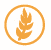 Crustacee 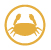 Ouă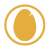 Pește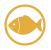 Arahide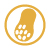 Soia 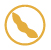 Lapte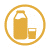 Nuci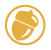 Țelină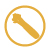 Muștar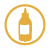 Semințe de susan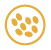 Dioxid de sulf și sulfiți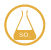 Lupin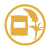 Moluște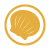 